<title - summarise purpose and dates>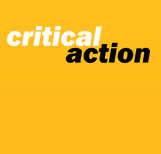 Core Values and Noble Sales Purpose*<Write one or two lines here, which epitomise what you do, for whom, why; and which everyone in your organisation would buy into as "what makes you, you". >Objectives for the Year<Do something important 1> (to get <this result>)<Do something important 2> (to get <this result>)<Do something important 3> (to get <this result>)<Do something important 4> (to get <this result>) Targets<Something you can measure for 1> by <date><Something you can measure for 2> by <date><Something you can measure for 3> by <date><Something you can measure for 4> by <date>SWOT AnalysisGap Analysis, Root Causes and Action PlansIf you’d like more information on how to fill out this one-page-plan, please contact us at www.criticalaction.co.uk *Google “Lisa Earle McLeod”Do something important 1Do something important 2Do something important 3Do something important 4StexttexttexttextWtexttexttexttextOtexttexttexttextTtexttexttexttextAs IsGap, Causes and ActionsTo Be<Pick a current situation you want to improve, describe it here in a few words>C: <note down major root cause(s) for as-is situation>A: <identify action(s) to take to get to "to-be"><In a sentence or two, describe how things will work better in future><Pick a current situation you want to improve, describe it here in a few words>C: <note down major root cause(s) for as-is situation>A: <identify action(s) to take to get to "to-be"><In a sentence or two, describe how things will work better in future><Pick a current situation you want to improve, describe it here in a few words>C: <note down major root cause(s) for as-is situation>A: <identify action(s) to take to get to "to-be"><In a sentence or two, describe how things will work better in future><Pick a current situation you want to improve, describe it here in a few words>C: <note down major root cause(s) for as-is situation>A: <identify action(s) to take to get to "to-be"><In a sentence or two, describe how things will work better in future><Pick a current situation you want to improve, describe it here in a few words>C: <note down major root cause(s) for as-is situation>A: <identify action(s) to take to get to "to-be"><In a sentence or two, describe how things will work better in future><Pick a current situation you want to improve, describe it here in a few words>C: <note down major root cause(s) for as-is situation>A: <identify action(s) to take to get to "to-be"><In a sentence or two, describe how things will work better in future>